Évaluation de grammaire CM2, leçons GRAM 16 « Le nom » et GRAM 17 « Le déterminant »1 - Sur ton cahier, recopie les phrases et souligne les 6 noms. [6 réponses]Mon oncle habite à Paris.J’ai acheté une petite voiture : c’est une Ferrari.Nous sommes allés à la gare pour récupérer ma cousine.2 - Sur ton cahier, écris un nom pour chaque définition. [6 réponses]a) Un nom commun qui est un animal.b) Un nom propre qui est un prénom de fille.c) Un nom propre qui est une ville.d) Un nom commun qui évoque un objet de la cuisine.e) Un nom commun qui évoque un sentiment.f) Un nom propre qui évoque un pays.3 - Sur ton cahier, recopie les cinq déterminants de la liste. [5 réponses]un - donc - petit - des - cette - livre - mais - ma - où - sept4 - Sur cette feuille, complète chaque case du tableau avec deux déterminants différents. [8 réponses]Évaluation de grammaire CM2, leçons GRAM 16 « Le nom » et GRAM 17 « Le déterminant »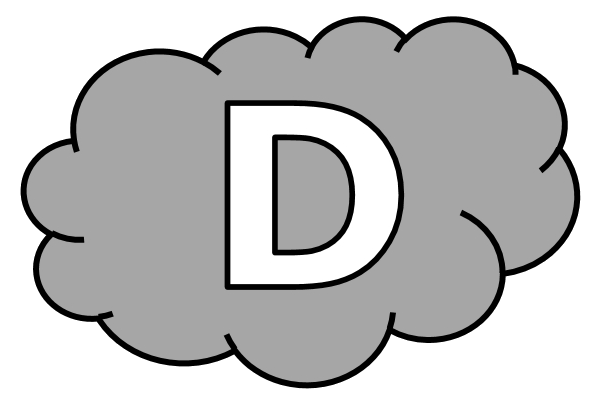 1 - Souligne les 6 noms. [6 réponses]Mon oncle habite à Paris.J’ai acheté une petite voiture : c’est une Ferrari.Nous sommes allés à la gare pour récupérer ma cousine.2 - Écris un nom pour chaque définition. [6 réponses]a) Un nom commun qui est un animal.				 ............................b) Un nom propre qui est un prénom de fille.			 ............................c) Un nom propre qui est une ville.					 ............................d) Un nom commun qui évoque un objet de la cuisine.	 ............................e) Un nom commun qui évoque un sentiment.		 ............................f) Un nom propre qui évoque un pays.				 ............................3 - Surligne les cinq déterminants de la liste. [5 réponses]un - donc - petit - des - cette - livre - mais - ma - où - sept4 - Complète chaque case du tableau avec deux déterminants différents. [8 réponses]Évaluation de grammaire CM2, leçons GRAM 16 « Le nom » et GRAM 17 « Le déterminant » Corrigé1 - Sur ton cahier, recopie les phrases et souligne les 6 noms. [6 réponses]Mon oncle habite à Paris.J’ai acheté une petite voiture : c’est une Ferrari.Nous sommes allés à la gare pour récupérer ma cousine.2 - Sur ton cahier, écris un nom pour chaque définition. [6 réponses]a) Un nom commun qui est un animal.b) Un nom propre qui est un prénom de fille.c) Un nom propre qui est une ville.d) Un nom commun qui évoque un objet de la cuisine.e) Un nom commun qui évoque un sentiment.f) Un nom propre qui évoque un pays.3 - Sur ton cahier, recopie les cinq déterminants de la liste. [5 réponses]un - donc - petit - des - cette - livre - mais - ma - où - sept4 - Sur cette feuille, complète chaque case du tableau avec deux déterminants différents. [8 réponses]GRAM 16 et 17n°CompétenceScoreÉvaluationÉvaluationÉvaluationÉvaluationSignatureGRAM 16 et 171Je sais identifier un nom./6AARECANAGRAM 16 et 172Je sais distinguer un nom commun et un nom propre./6AARECANAGRAM 16 et 173Je sais identifier un déterminant./5AARECANAGRAM 16 et 174Je sais distinguer les principales catégories de déterminants./8AARECANAarticledéfiniarticleindéfinidéterminant possessifdéterminant démonstratifGRAM 16 et 17n°CompétenceScoreÉvaluationÉvaluationÉvaluationÉvaluationSignatureGRAM 16 et 171Je sais identifier un nom./6AARECANAGRAM 16 et 172Je sais distinguer un nom commun et un nom propre./6AARECANAGRAM 16 et 173Je sais identifier un déterminant./5AARECANAGRAM 16 et 174Je sais distinguer les principales catégories de déterminants./8AARECANAarticledéfiniarticleindéfinidéterminant possessifdéterminant démonstratifGRAM 16 et 17n°CompétenceScoreÉvaluationÉvaluationÉvaluationÉvaluationSignatureGRAM 16 et 171Je sais identifier un nom./6AARECANAGRAM 16 et 172Je sais distinguer un nom commun et un nom propre./6AARECANAGRAM 16 et 173Je sais identifier un déterminant./5AARECANAGRAM 16 et 174Je sais distinguer les principales catégories de déterminants./8AARECANAarticledéfiniarticleindéfinidéterminant possessifdéterminant démonstratif